 Naam: …………………………………………………………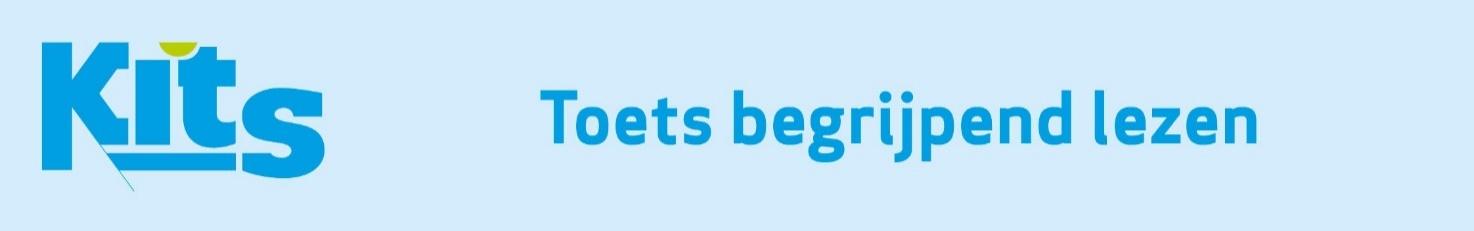 Bij de Kits-krant nr. 8 van 12 december 2019 – niveau b1. Wat las je over … dodelijke mazelen? …………………………………………………………………………………………………………………………………………………………………………………………………………………………………………………………………………………………Affligem? …………………………………………………………………………………………………………………………………………………………………………………………………………………………………………………………………………………………kerstshoppen? ………………………………………………………………………………………………………………………………………………………………………………………………………………………………………………………………………………………...
2. Wat zegt jou de naam … Charles Michel? …………………………………………………………………………………………………………………………………………………………………………………………………………………………………………………………………………………………Qaboos? …………………………………………………………………………………………………………………………………………………………………………………………………………………………………………………………………………………………Zuhal Demir? ………………………………………………………………………………………………………………………………………………………………………………………………………………………………………………………………………………………...3. Schrijf een passende vraag voor dit antwoord: In ‘La Boverie’ in Luik.……………………………………………………………………………………………………………………………………………………………………………………………………………………………………………………………………………………………………………………
4. Omkring:   	    waar		of 	niet waar       Vulkaanuitbarstingen zijn altijd te voorspellen.Verklaar ook je antwoord. …………………………………………………………………………………………………………………………………………………………………………………………………………………………………………………………………………………………………………………

5. Vat het artikel, waarin je las over …  kort samen:Frankrijk ligt plat:  …………………………………………………………………………………………………………………………………………………………………………………………………………………………………………………………………………………………De klimaattop van Madrid:  …………………………………………………………………………………………………………………………………………………………………………………………………………………………………………………………………………………………                                                  
6. Patrick Dewael zorgt ervoor dat …    ……………………………………………………………………………………………………………………………………………………………………………………………………………………………………………………………………………………………………………………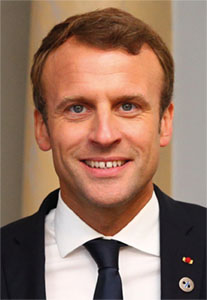 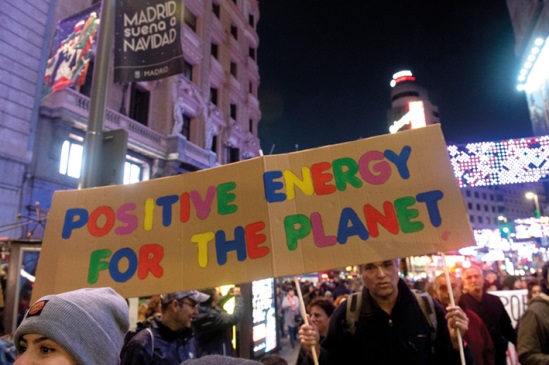 